Муниципальное общеобразовательное учреждение«Новодмитриевская начальная школа»Рассмотрено и рекомендовано                                                        Утверждаю                                                           На ШМО учителей начальных классов                                                                                                                                                                      Протокол № 1 от 28.08.2019г.                                                 Директор______                                                               Руководитель ШМО                                                                              Л.А.Иевлева                                                             ______________                                                                                                                                                                                Сальникова Т.Н.                                              Приказ № 71  от  29.08. 2019 гРабочая программапо русскому языку для 1 дополнительного класса.Срок реализации 2019-2020 уч.год.Уровень общего образования : начальное общееКоличество часов в неделю-4 ч., количество часов за год -132 ч.АООП НОО обучающихся с ЗПР Учебно-методический комплект «Школа России».Учитель  первой квалификационной категории Кузьмичева Е.В.ПЛАНИРУЕМЫЕ РЕЗУЛЬТАТЫ ИЗУЧЕНИЯ УЧЕБНОГО ПРЕДМЕТАЛичностные результаты освоения ПРП для 1дополнительного класса по учебному предмету «Русский язык» могут проявиться в:принятии и освоении социальной роли обучающегося, формировании и развитии социально значимых мотивов учебной деятельности;формировании эстетических потребностей, ценностей и чувств (на основе овладения каллиграфией);развитии доброжелательности и эмоционально-нравственной отзывчивости, понимания и сопереживания чувствам других людей (одноклассников);развитии адекватных представлений о собственных возможностях; овладении навыками коммуникации (с учителем, одноклассниками).Метапредметные результаты освоения ПРП для обучающихся 1дополнительного класса по учебному предмету «Русский язык» включают осваиваемые обучающимися универсальные учебные действия (познавательные, регулятивные и коммуникативные), обеспечивающие овладение ключевыми компетенциями (составляющими основу умения учиться).учетом индивидуальных возможностей и особых образовательных потребностей обучающихся с ЗПР метапредметные результаты могут быть обозначены следующим образом.Сформированные познавательные универсальные учебные действия проявляются возможностью:осознавать цель выполняемых действий и наглядно представленный способ ее достижения (ориентировка на заданный образец);кодировать и перекодировать информацию (заменять звук буквой, графическим символом и пр.);осуществлять разносторонний анализ объекта (звучащего слова);сравнивать звуки и буквы по разным классификационным основаниям (гласные-согласные, глухие-звонкие, твердые-мягкие, заглавные-прописные);обобщать (самостоятельно выделять признаки сходства).Сформированные регулятивные универсальные учебные действия проявляются возможностью:понимать смысл предъявляемых учебных задач (проанализировать, написать и т.п.);планировать свои действия в соответствии с поставленной задачей и условием ее реализации (например, подбор слов к схеме, предполагающей стечение согласных); различать  способы  и  результат  действия  (записывать  слово  печатными  илиписьменными буквами); вносить необходимые коррективы в действия на основе их оценки и учетахарактера сделанных ошибок; осуществлять пошаговый и итоговый контроль результатов под руководствомучителя и самостоятельно.Сформированные коммуникативные универсальные учебные действия проявляются возможностью:адекватно использовать речевые средства при обсуждении результата деятельности;использовать формулы речевого этикета во взаимодействии с соучениками и учителем.Развитие адекватных представлений о собственных возможностях проявляется в умениях:– организовать себя на рабочем месте (правильная посадка при письме, удержание ручки, расположение тетради и т.п.);– задать вопрос учителю при неусвоении материала урока или его фрагмента;– распределять время на выполнение задания в обозначенный учителем отрезок времени;– словесно обозначать цель выполняемых действий и их результат.Овладение навыками коммуникации и принятыми ритуалами социального взаимодействия проявляется в умениях:– слушать внимательно и адекватно реагировать на обращенную речь;– отвечать на вопросы учителя, адекватно реагировать на его одобрение и порицание, критику со стороны одноклассников.Способность к осмыслению и дифференциации картины мира, ее пространственно-временной организации проявляется в понимании роли письменной речи в трансляции культурного наследия.Способность к осмыслению социального окружения, своего места в нем, принятие соответствующих возрасту ценностей и социальных ролей проявляется в стремлении научиться красиво и правильно писать.Предметные результаты в целом оцениваются в конце начального образования.Они обозначаются в ПрАООП как:формирование первоначальных представлений о единстве и многообразии языкового и культурного пространства России, о языке как основе национального самосознания;формирование интереса к изучению родного (русского) языка;овладение первоначальными представлениями о правилах речевого этикета;овладение основами грамотного письма;овладение обучающимися коммуникативно-речевыми умениями, необходимыми для совершенствования их речевой практики;формирование позитивного отношения к правильной устной и письменной речи как показателям общей культуры и гражданской позиции человека;использование знаний в области русского языка и сформированных грамматико-орфографических умений для решения практических задач.ОСНОВНОЕ СОДЕРЖАНИЕ УЧЕБНОГО ПРЕДМЕТАсоответствии с выделенными в ПрАООП направлениями изучение предмета «Русский язык» в 1дополнительном классе включает следующие разделы:Слушание. Адекватное восприятие звучащей речи. Понимание на слух информации, содержащейся в предъявляемом тексте, передача его содержания по вопросам.Говорение. Практическое овладение диалогической формой речи. Практическое овладение устными монологическими высказываниями в соответствии с учебной задачей (описание, повествование). Овладение нормами речевого этикета в ситуациях учебного и бытового общения (приветствие, прощание, извинение, благодарность, обращение с просьбой). Соблюдение орфоэпических норм и правильной интонации.Фонетика. Звуки речи. Осознание единства звукового состава слова и его значения. Установление числа и последовательности звуков в слове. Сопоставление слов, различающихся одним или несколькими звуками.Различение гласных и согласных звуков, гласных ударных и безударных, согласных твердых и мягких, звонких и глухих.Слог как минимальная произносительная единица. Деление слов на слоги. Определение места ударения.Графика. Различение звука и буквы: буква как знак звука. Овладение позиционным способом обозначения звуков буквами. Буквы гласных как показатель твердости—мягкости согласных звуков. Функция букв е, ё, ю, я. Мягкий знак как показатель мягкости предшествующего согласного звука.Чтение. Формирование навыка слогового чтения (ориентация на букву, обозначающую гласный звук). Плавное слоговое чтение и чтение целыми словами со скоростью, соответствующей индивидуальному темпу ребёнка. Осознанное чтение слов, словосочетаний, предложений. Выборочное чтение с целью нахождения необходимого материала.Письмо. Усвоение гигиенических требований при письме. Развитие мелкой моторики пальцев и свободы движения руки. Развитие умения ориентироваться в пространстве листа в тетради и в пространстве классной доски. Овладение начертанием письменных прописных (заглавных) и строчных букв. Письмо букв, буквосочетаний, слогов, слов с соблюдением гигиенических норм. Овладение разборчивым, аккуратным письмом. Письмо под диктовку слов, написание которых не расходится с их произношением. Проверка написанного при помощи послогового чтения написанных слов.Выработка навыка писать большую букву в именах людей и кличках животных. Письмо букв, буквосочетаний, слогов, слов, предложений в системе обучения грамоте. Овладение разборчивым, аккуратным письмом с учетом гигиенических требований к этому виду учебной работы. Списывание, письмо под диктовку в соответствии с изученными правилами.Слово и предложение. Восприятие слова как объекта изучения, материала для анализа. Наблюдение над значением слова. Различение слова и предложения. Работа с предложением: выделение слов.Орфография. Правописание гласных после шипящих (ча-ща, чу-щу, жи-ши); прописная (заглавная) буква в именах собственных.Развитие речи. Понимание прочитанного текста при его прослушивании. Составление небольших рассказов повествовательного характера по серии сюжетных картинок, материалам собственных игр, занятий, наблюдений.Тематическое планирование.Повторение изученного в 1 классе.(35часов)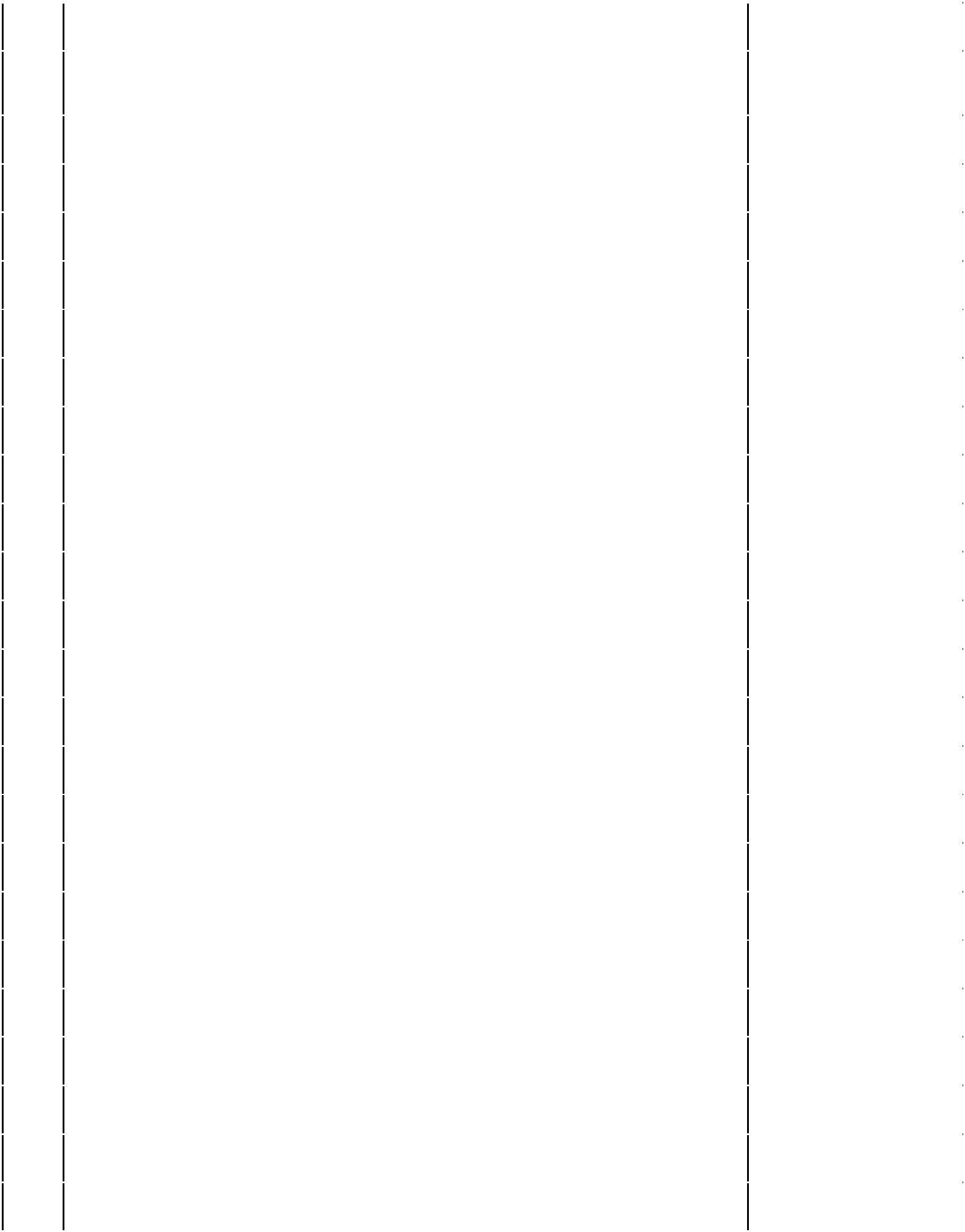 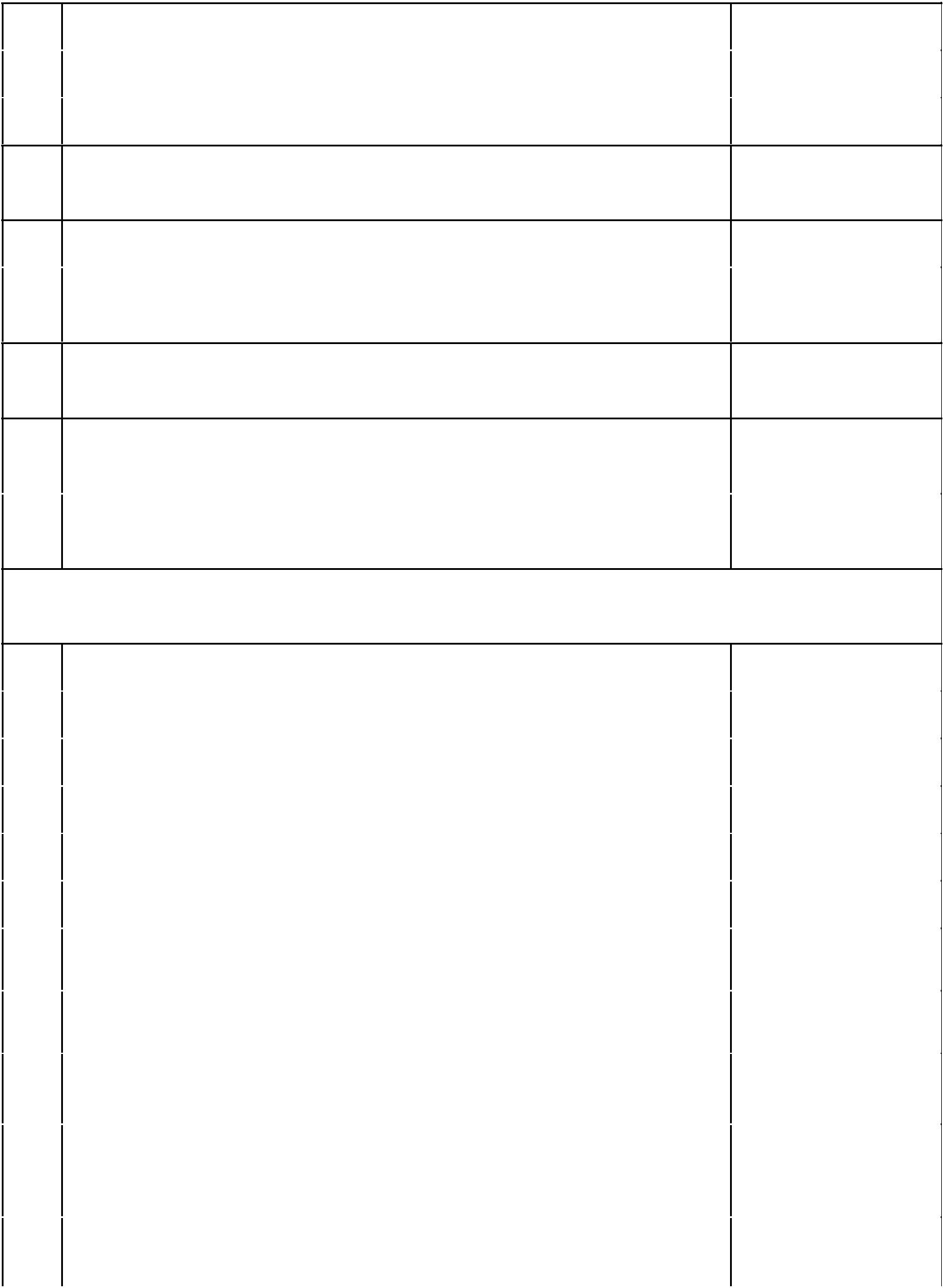      30     Работа с прописью. Закрепление написания строчных и                                                    заглавных 1 букв и их соединений в слогах и словах.             ситуациях: поделиться наблюдениями,33	Рассказать правило выполнения задания, проговорить содержание и	1              план предстоящей работы, прокомментировать выполнение.Текст, предложение. Диалог.Слова, обозначающие предметы, действия, признаки. Речевая практика.(34 часов)Различение слов по вопросам Кто? Что?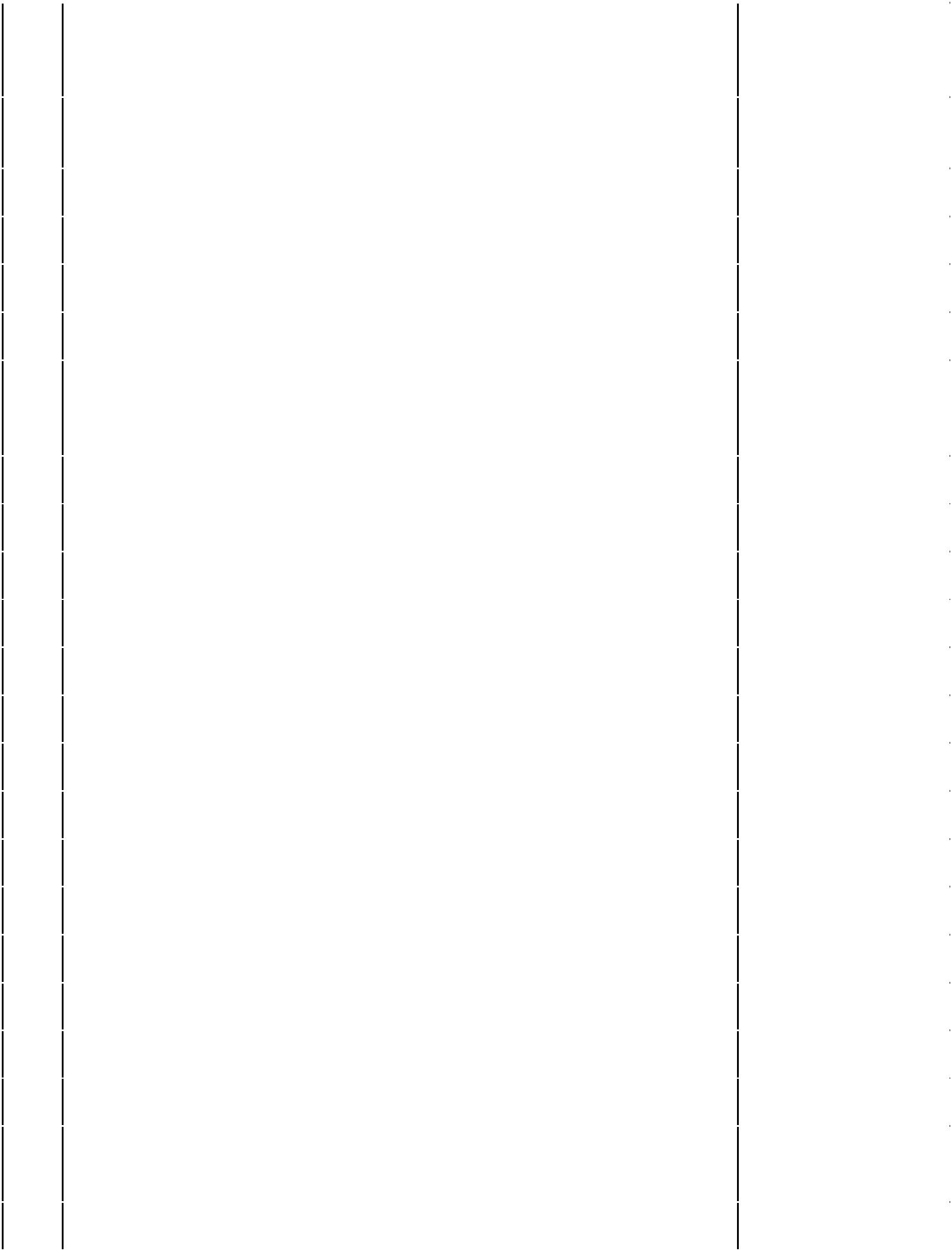 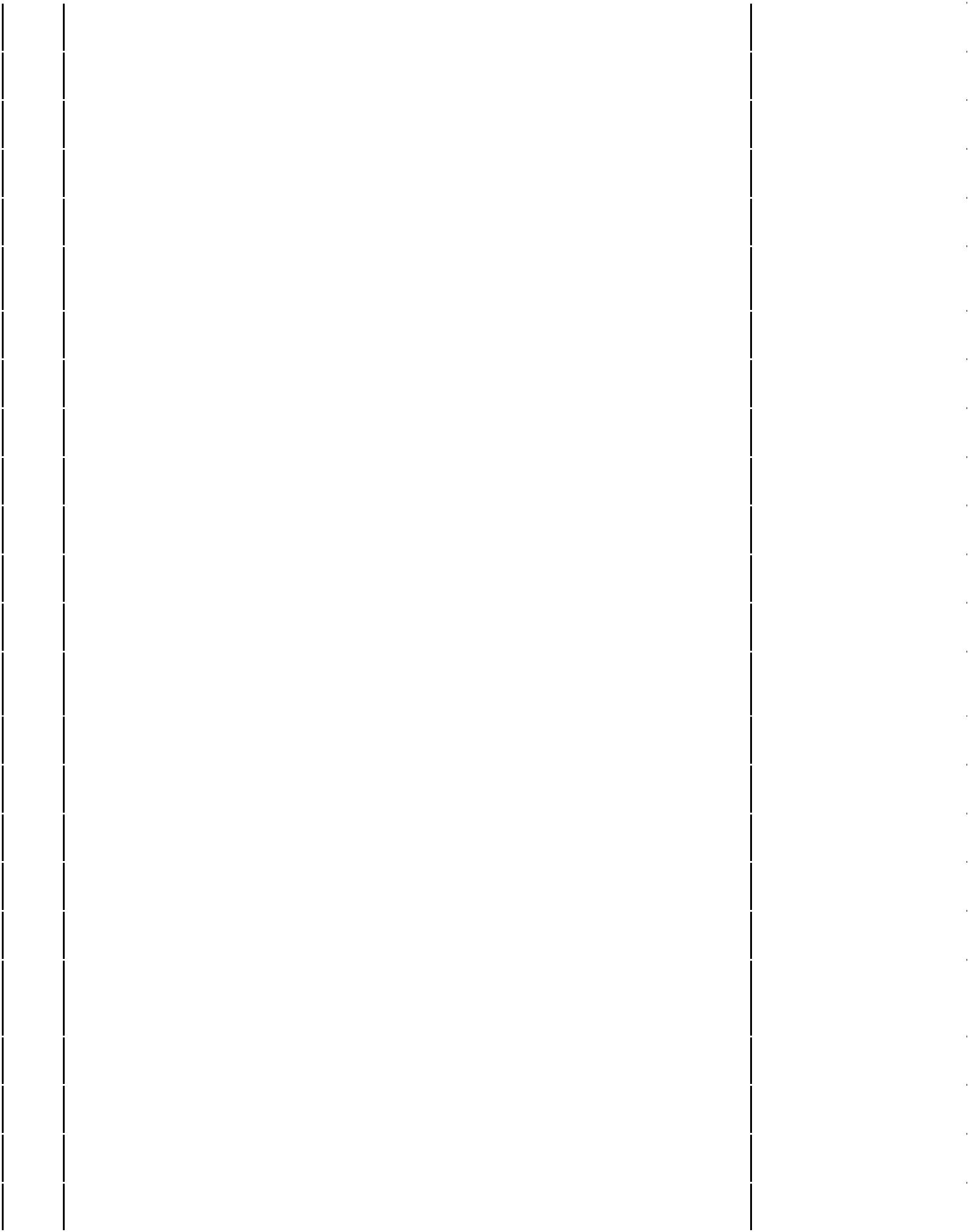 переноса.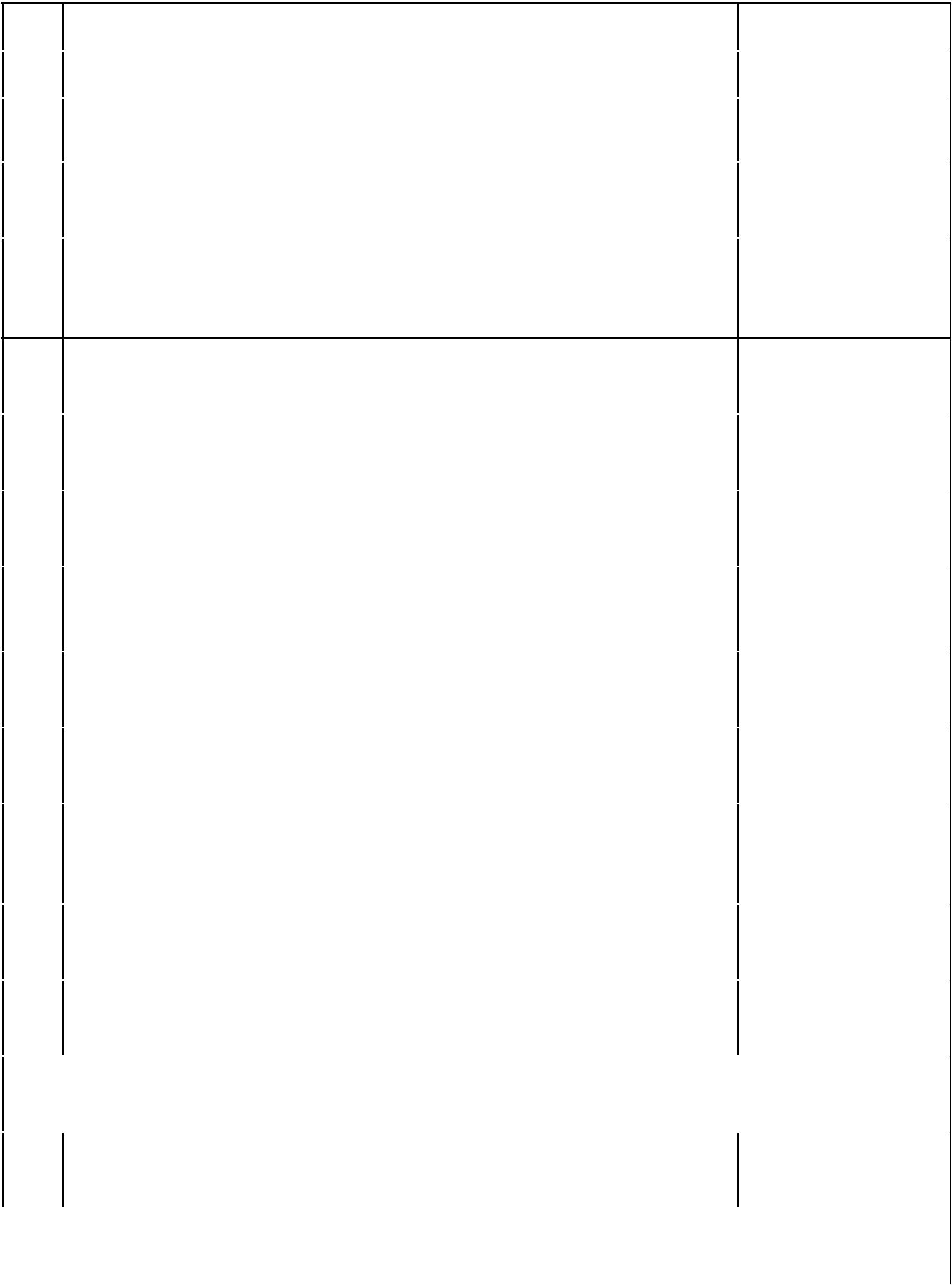 слова с помощью учителя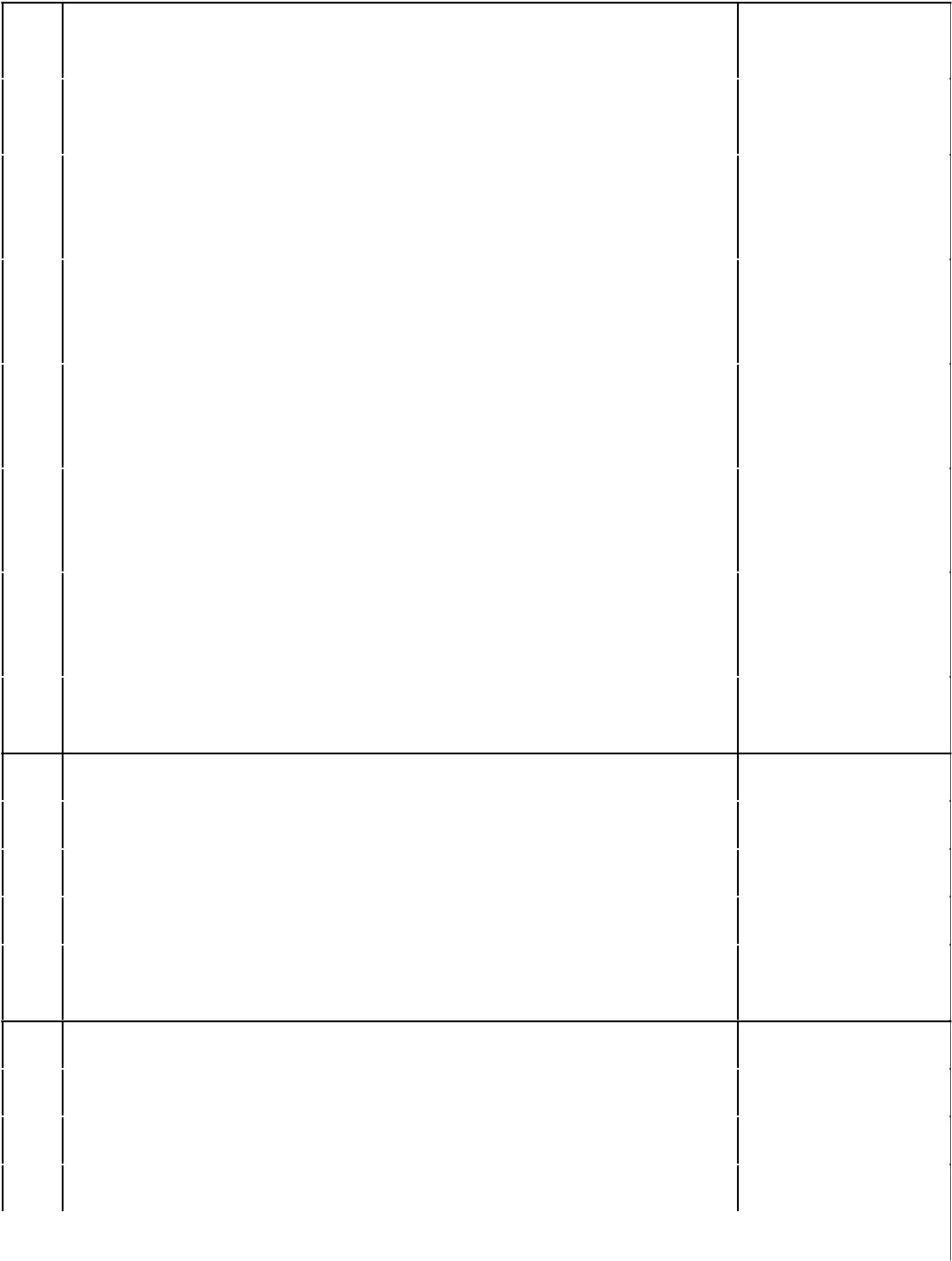                                                          чк,чн.№№Темачч11Слова в предложениях.11   Выделение границ предложения (по заглавной букве и точке).2Деление предложений на слова13Определение порядка и количества слов в предложении.14Уточнение значений слов.15Называние обобщающих слов.16Исключение лишнего слова.17Отгадывание загадок с объяснением.18Составление предложений по сюжетным картинкам, по словам.19Составление предложений с предлогами.110Вставка пропущенных слов в предложение.111Списывание слов и предложений с печатного текста.112Письмо под диктовку слов.113Деление слов на слоги. Ударный слог114Подсчет количества слогов в слове.115Выделение последовательности слогов в слове, определение ударного слога.116Составление слов из слогов.117Звуко-буквенный анализ слов.118Определение места звука в слове.119Подбор слов к заданному звуку120Последовательное выделение звуков в словах121Составление условно-графической схемы звукового состава слов по следам1анализа.22Составление слов из разрезной азбуки.123Вставка пропущенных букв.124Написание буквосочетаний ча, чу, ща, щу, жи, ши.125Подбор слов, начинающихся на звуки [Чʼ], [Ш], [Ж].126Составление условно-графической схемы звукового состава слов.127Чтение слогов и слов.1128Списывание слогов и слов с печатного текста.129Письмо под диктовку слов с простой слоговой структурой.13131Речевая практика. Повторение правил речевого этикета132Активизация самостоятельных высказываний в различных учебных1134Рассматривание и обсуждение иллюстраций135Постановка вопросов по картине.136Текст и предложение. Признаки текста137Смысловое единство предложений в тексте.138Заглавие текста.139Последовательность предложений в тексте.140Составление подписей к серии сюжетных картинок.141Списывание слов и предложений с печатного текста.142. Письмо под диктовку простых предложений.143Диалог. Практическое знакомство с диалогом.144Ориентировка в речевой ситуации: с какой целью, с кем и где происходит1диалог.45Чтение диалога по ролям.1Обыгрывание диалогов.46Слова – названия предметов.114747Подбор слов, отвечающих на вопросы Кто? Что? на заданную тему.111Называние частей предмета.48Называние слов, обозначающих сходные и различные части предметов при1сравнении похожих предметов.49Подбор слов, обозначающих название предметов, с постановкой вопроса.150Выделение слов – названий предметов в предложениях.151Составление словосочетаний и предложений со словами произвольно и по1заданной теме.52Списывание с печатного текста.153Слова – названия действий.1Различение слов по вопросам Что делает? Что делал? (Что сделал?) Чтобудет делать? (Что сделает?).54Подбор слов, обозначающих действие, на заданную тему.155Выделение слов в предложениях.156Подбор близких по значению слов, обозначающих действие.157Согласование слов по вопросам.158Письмо под диктовку предложений.159Слова – признаки предметов.160Название признака предмета по вопросам Какой? Какая? Какое? Какие?161Выделение слов в предложении.162Списывание предложений с печатного текста163Слова – помощники.164Вежливые слова.165Однозначные и многозначные слова.166Слова близкие и противоположные по значению.167Выполнение заданий в рабочей тетради.168Речевая практика169Повторение и закрепление пройденного материала.1Слово и слог. Ударение. Звуки и буквы. Алфавит. Речевая практика.(39Слово и слог. Ударение. Звуки и буквы. Алфавит. Речевая практика.(39Слово и слог. Ударение. Звуки и буквы. Алфавит. Речевая практика.(39часов)часов)часов)7070Слово и слог1171Соотнесение количества слогов с количеством гласных в слове..172Группировка слов с одинаковым количеством слогов.173Составление слов из слогов174Соотнесение схем слов со словами.175Перенос слов. Практическое знакомство с правилами переноса слов...176Деление слов для переноса177Закрепление способов переноса слов на основе проговаривания слогового1состава слова.78Письмо предложений с переносом слов на другую строку179Исправление ошибок переноса слов.180Ударение.181Знакомство с правилом постановки ударения в односложных словах и в1словах с буквой ё.82Обозначение ударения в словах с помощью знака.183Проверка правильности ударения в орфоэпическом словаре.184Звуки и буквы. Совпадение звука и буквы в слове.185Наблюдение за артикуляцией звуков.186Выделение первого звука в слове.187Звуко-буквенный анализ слова.188Наблюдение за изменением звукового состава слова с использованием1картинок.89Русский алфавит, или1Азбука.90Нахождение слов в толковом словаре (ориентировка на алфавит)..191Распределение слов в алфавитном порядке (по первой букве) под1руководством учителя92Гласные звуки.193Буквы для обозначения гласных звуков.194Гласные, указывающие на твердость и мягкость предшествующего1согласного.95959595Определение ударного и безударного гласного звука.Определение ударного и безударного гласного звука.Определение ударного и безударного гласного звука.11196969696Проверка написания безударного гласного (подбором проверочного слова сПроверка написания безударного гласного (подбором проверочного слова сПроверка написания безударного гласного (подбором проверочного слова с11помощью учителя).помощью учителя).помощью учителя).979797Проверка написания слов по орфографическому словарю.Проверка написания слов по орфографическому словарю.Проверка написания слов по орфографическому словарю.11989898Согласные звукиСогласные звукиСогласные звуки1199           Двойные согласные в наиболее употребительных словах правила их99           Двойные согласные в наиболее употребительных словах правила их99           Двойные согласные в наиболее употребительных словах правила их99           Двойные согласные в наиболее употребительных словах правила их99           Двойные согласные в наиболее употребительных словах правила их99           Двойные согласные в наиболее употребительных словах правила их   1   1   1   1100Буквы Й и И.1101Практическое закрепление правила переноса слов с буквой Й1102Объяснение значения слов1103Подбор слов с противоположным значением.1Твёрдые и мягкие согласные звукиТвёрдые и мягкие согласные звуки104Обозначение мягкости согласных с помощью гласных и ь.1105Парные и непарные согласные.1106Нахождение  в  слове  букв,  обозначающих  мягкие  согласные.1Обозначение мягких согласных в схеме слова.Обозначение мягких согласных в схеме слова.107Речевая практика1108Повторение и закрепление пройденного материала.1ЗвукиЗвукиЗвукии  буквы.Правописание  буквосочетаний  чк,  чн,  чт;  жи,  ши,и  буквы.Правописание  буквосочетаний  чк,  чн,  чт;  жи,  ши,и  буквы.Правописание  буквосочетаний  чк,  чн,  чт;  жи,  ши,и  буквы.Правописание  буквосочетаний  чк,  чн,  чт;  жи,  ши,ча,  ща,  чу,  щу.(24 часа)(24 часа)(24 часа)(24 часа)(24 часа)(24 часа)(24 часа)109Мягкий знак (ь). Сравнение слов с мягкими согласными на конце....1110Анализ слогового состава слов. Составление схемы слов.1111                       Чтение слов со смягчающим ь. Чтение предложений и                    небольших текстов.111                       Чтение слов со смягчающим ь. Чтение предложений и                    небольших текстов.111                       Чтение слов со смягчающим ь. Чтение предложений и                    небольших текстов.111                       Чтение слов со смягчающим ь. Чтение предложений и                    небольших текстов.111                       Чтение слов со смягчающим ь. Чтение предложений и                    небольших текстов.111                       Чтение слов со смягчающим ь. Чтение предложений и                    небольших текстов.111                       Чтение слов со смягчающим ь. Чтение предложений и                    небольших текстов.111                       Чтение слов со смягчающим ь. Чтение предложений и                    небольших текстов.111                       Чтение слов со смягчающим ь. Чтение предложений и                    небольших текстов.111                       Чтение слов со смягчающим ь. Чтение предложений и                    небольших текстов.111111111112112112                          Написание слов со смягчающим ь.                          Написание слов со смягчающим ь.                          Написание слов со смягчающим ь.                          Написание слов со смягчающим ь.                          Написание слов со смягчающим ь.                          Написание слов со смягчающим ь.                          Написание слов со смягчающим ь.11111111113113113                             Перенос слов с ь.                             Перенос слов с ь.                             Перенос слов с ь.                             Перенос слов с ь.                             Перенос слов с ь.                             Перенос слов с ь.                             Перенос слов с ь.11111111114114114114114114114Составление текста из предложений с помощью учителяСоставление текста из предложений с помощью учителяСоставление текста из предложений с помощью учителяСоставление текста из предложений с помощью учителяСоставление текста из предложений с помощью учителяСоставление текста из предложений с помощью учителяСоставление текста из предложений с помощью учителяСоставление текста из предложений с помощью учителя1111111115115115115115115115Списывание слов и предложений с печатного текстаСписывание слов и предложений с печатного текстаСписывание слов и предложений с печатного текстаСписывание слов и предложений с печатного текстаСписывание слов и предложений с печатного текстаСписывание слов и предложений с печатного текстаСписывание слов и предложений с печатного текстаСписывание слов и предложений с печатного текста1111111116116               Глухие и звонкие согласные звуки.116               Глухие и звонкие согласные звуки.116               Глухие и звонкие согласные звуки.116               Глухие и звонкие согласные звуки.116               Глухие и звонкие согласные звуки.116               Глухие и звонкие согласные звуки.11111111117117117117117117117Написание глухих и звонких согласных в конце слова, перед другимиНаписание глухих и звонких согласных в конце слова, перед другимиНаписание глухих и звонких согласных в конце слова, перед другимиНаписание глухих и звонких согласных в конце слова, перед другимиНаписание глухих и звонких согласных в конце слова, перед другимиНаписание глухих и звонких согласных в конце слова, перед другимиНаписание глухих и звонких согласных в конце слова, перед другимиНаписание глухих и звонких согласных в конце слова, перед другими1111111согласными, перед гласными.согласными, перед гласными.согласными, перед гласными.согласными, перед гласными.согласными, перед гласными.согласными, перед гласными.согласными, перед гласными.согласными, перед гласными.118-118-118-118-118-118-118-118-118-118-Проверка написания глухих и звонких согласных подбором проверочногоПроверка написания глухих и звонких согласных подбором проверочногоПроверка написания глухих и звонких согласных подбором проверочногоПроверка написания глухих и звонких согласных подбором проверочногоПроверка написания глухих и звонких согласных подбором проверочногоПроверка написания глухих и звонких согласных подбором проверочногоПроверка написания глухих и звонких согласных подбором проверочногоПроверка написания глухих и звонких согласных подбором проверочного11111111Восстановление деформированного текста.Восстановление деформированного текста.Восстановление деформированного текста.11119119119119Письмо под диктовку небольшого текста.Письмо под диктовку небольшого текста.Письмо под диктовку небольшого текста.11120120120120Непарные твердые и мягкие шипящие согласные.Непарные твердые и мягкие шипящие согласные.Непарные твердые и мягкие шипящие согласные.11121121121121Шипящие согласные звукиШипящие согласные звукиШипящие согласные звуки11122          Буквосочетания122          Буквосочетания122          Буквосочетания122          Буквосочетания1111123Буквосочетания жи-ши1124Буквосочетания ча-ща,1125Буквосочетания чу-щу1126Заглавная буква в фамилиях, именах, отчествах людей,1127Заглавная буква в кличках животных1Повторение и закрепление изученного материала.128128Заглавная буква в названиях населенных пунктов и улиц.111129Выполнение заданий в рабочей тетради11130Речевая практика.11132Повторение и закрепление изученного материала.22